國立臺灣大學佛學數位圖書館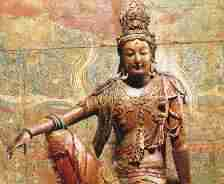 NTU Digital Library of Buddhist Studies
Address: National Taiwan University Library B1,
No. 1, Sec. 4, Roosevelt Rd., Taipei 106319, Taiwan (R.O.C.)Tel: (886) 2-3366-4585  Fax: (886)2-2363-4344
Website:http://buddhism.lib.ntu.edu.tw/ Email:ntudlmbs@ntu.edu.twAgreement for Authorization of Individual WorkI/We, _________________________________, hereby give full/partial consent to the Digital Library of Buddhist Studies (hereinafter called the DLBS), an academic project collaborated by the National Taiwan University, to reproduce, publish, store and/or transmit articles contained in the Journal in digitized form with the DLBS watermark added, and put them in the retrieval system of the scholarly Database for free on-line access, retrieval and perusal, as well as download for non-profit academic research and for the purpose of promoting Buddhist studies. It is noted here that according to this Letter of Consent, no royalties shall be claimable by the authors of the Journal whose works are published and transmitted via the aforementioned means in the scholarly Database against the DLBS.Scope of Authorization:□ Full authorization□ Partial authorization: ________________________________________________________________________Printed Name of the Authoriser:Printed Name of the Organisation:Printed Name of the Authorised Officer:Signature of the Authoriser:Date of Authorisation (dd/mm/yyyy):Address:Postal Office Box (if applicable):E-mail (if applicable):Telephone:Facsimile:List of Authorization                                 		   	  AttachmentNo.TitleSourcePublisherVolume DatePages12345678